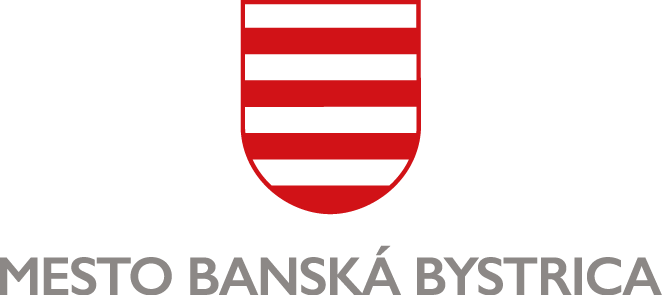 Konanie verejného podujatia, aktivity, osobitné užívanie verejného priestranstva – FOMeno a priezvisko: ..............................................................................	Rodné č.: ............................Trvalý/prech. pobyt: ...........................................................................	Č. domu: .............................PSČ: ......................	Obec: ................................................................	Štát: .....................................Doručovacia adresa*: ...........................................................................	Č. domu: .............................*v prípade, že je iná ako vyššie uvedenáPSČ: ......................	Obec: ................................................................	Štát: .....................................Kontaktné údaje (jeden je povinný):Telefón: ........................................................	E-mail: ..........................................................................Miesto konania podujatia, aktivity, miesto užívania verejného priestranstva– interiér / ulica, popisné číslo objektu, názov prevádzkarne:	................................................................................................................................................................................................................................– exteriér / ulica, popisné číslo, názov prevádzkarne, resp. najbližšej nehnuteľnosti, číslo parcely:...................................................................................................................................................................– podujatie mimo športového zariadenia (popis pozemkov, priestorov, kde sa má podujatie konať):...................................................................................................................................................................Dátum konania - opakovane, hodina, doba užívania verejného priestranstvadňa / v dňoch	............................................... 	20......	od ..................... do ..................... hodinypríprava podujatia od:	..................... hodiny	demontážne práce do:	 ..................... hodinyVerejné kultúrne podujatie * zák. č. 96/1991 Zb. vznp.Názov, obsahové zameranie:	....................................................................................................................................................................................................................................................................................Pouličné hranie nesmie byť s ozvučením. V centrálnej mestskej zóne je fyzická osoba povinná meniť svoje stanovisko po 60 minútach konania aktivity minimálne o 300 m.2. Športové podujatie* v prípade športových podujatí postupovať v zmysle ust. § 4 bod 3 ods. i) až p) a § 5 zák.č. 1/2014 Z. z. na samostatnej prílohe k tlačivua)	Názov, druh a účel:	.............................................................................................................................východiskové miesto – trasa – cieľové miesto ...................................................................................predpokladaný počet divákov .................... osôb, v súvislosti s výkonom športovej činnosti:..............................................................................................................................................................b)	Označenie podujatia* vhodné označte	rizikové		podujatie s osobitným režimom		podujatie konané mimo športového zariadenia3.  Verejné zhromaždenie * zák. č. 84/1990 Zb. vznp.Účel: ..........................................................................................................................................................Zvolávateľom splnomocnená osoba konať vo veci – meno a priezvisko: ...................................................Bydlisko: ....................................................................................................................................................Pri pouličnom sprievode východiskové miesto: ........................................................................................Trasa: ........................................................................................................................................................Miesto ukončenia: .....................................................................................................................................Počet usporiadateľov starších ako 18 rokov: ....................... osôbSpôsob ich označenia: ...............................................................................................................................Predpokladaný počet účastníkov zhromaždenia: .................................Ak sa má zhromaždenie konať pod šírym nebom mimo verejných priestranstiev, je zvolávateľ povinný k oznámeniu priložiť súhlas toho, kto je vlastníkom, prípadne užívateľom pozemku. Zmeny v údajoch uvedených v oznámení, alebo zrušenie oznámeného zhromaždenia, je zvolávateľ povinný bezodkladne oznámiť Mestu Banská Bystrica.4. Ohňostroj (dôvod odpálenia ohňostroja): ..........................................................................................Kategória a rozsah použitých pyrotechnických výrobkov: .........................................................................5. Iné podujatie, aktivita (charakterizujte): ..............................................................................................................................................................................................................................................................................................................................................................................................................................6. Osobitné užívanie verejného priestranstva (§ 4 ods. 1. VZN Mesta Banská Bystrica č. 9/2020 o miestnej dani za užívanie verejného priestranstva)v m2 (povinný údaj) ...................................................................................................................................Uveďte druh umiestneného zariadenia: .......................................................................................................................................................................................................................................................................Súhlasím so spracúvaním osobných údajov v zmysle zákona O ochrane osobných údajov v platnom znení a prehlasujem, že všetky vyššie uvedené údaje sú pravdivé.	podpis .................................................